EGZAMINATOR Z BIOLOGII I CHEMII: MONIKA OWSIANA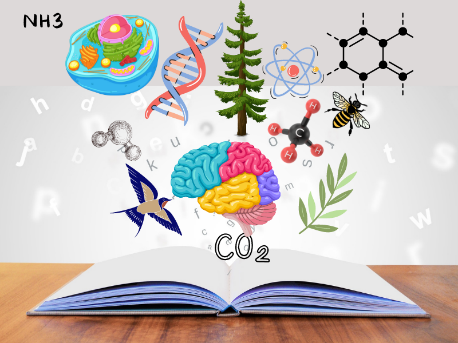 Jestem nauczycielem biologii, chemii i przyrody z kilkunastoletnim stażem pracy, ukończyłam Uniwersytet Rzeszowski na kierunku Biologia Eksperymentalna.Lubię podróżować i czytać książki. Można się ze mną skontaktować pod adresem: monikow53@interia.plWYMAGANIA Z CHEMII W ZAKRESIE PODSTAWOWYM I ROZSZERZONYM W KL. II LOStopnie utlenienia pierwiastków chemicznychUtleniacz, reduktor, reakcje utleniania i redukcji, bilansowanie równań reakcji utleniania--redukcji związków nieorganicznychSzereg aktywności chemicznej metali Ogniwo galwaniczne, reakcje zachodzące w półogniwach ogniwa galwanicznegoRodzaje roztworówRozpuszczalność substancjiStężenie procentowe roztworu i stężenie molowe roztworuZmiana stężenia roztworówDysocjacja elektrolityczna, stopień dysocjacji elektrolitycznejOdczyn i pH roztworuReakcje zobojętniania i reakcje strącania osadówEfekty energetyczne reakcji chemicznychSzybkość reakcji chemicznychWęglowodory nasycone – alkanyZjawisko izomeriiWęglowodory nienasycone – alkeny i alkinyBenzen − przedstawiciel węglowodorów aromatycznychPaliwa kopalne i ich przetwarzanie